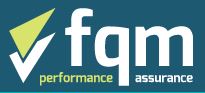 XX-ERP-002Confined Space/Tank Rescue PlanIntroduction[COMPANY NAME] has undertaken a thorough assessment of its confined space/tank entry procedures and the work we undertake in those spaces on onboard vessels (including those being decommissioned) at our dry dock facility and around the harbor.  Our risk assessments of confined space/tank entry and the work carried out, in conjunction with our permit to work systems ensure the safety of all personnel involved.All persons entering into a confined space or involved in a confined space rescue, shall be deemed competent to undertake the work required.Our training and competence programs allows us to provide a competent and fully equipped two man rescue team for any confined space/tank entry we carry out. All tank work will be undertaken by a minimum three man team consisting of supervisor/person in charge, work party and tank sentry. Refer to HS-OP-002 Safe Entry to Confined Spaces Procedure.Rescue TeamTeam of 2 personnel (minimum)1x Rescue leader (supervisor/work party)1x Rescue Team (tank sentry)This rescue team is a minimum requirement and will be on site for the duration of the work to commence rescue operations until a secondary rescue team arrive to assist. The secondary rescue team will contain a minimum of two additional personnel, one of whom will be a trained in first aid. Rescue Equipment[COMPANY NAME] will supply, on site, the following rescue equipment for all confined space/tank entry work. The equipment will provide a safe means of and assist in any confined space/tank rescue undertaken by our rescue team. 2 x Full duration BA Equipment: -       (Contour 100 BA sets, 6ltr 1200 BA cylinders and Vision 3 facemasks).2 x Drager Saver CF10 Emergency Escape BA Apparatus.2 x Personal Gas Detector.1 x Evacuation Body Splint Rescue Stretcher with Lifting Slings.1 x Rescue Tripod and Winch and Safety Line.2 x Full Body Safety Harnesses with Clips, lanyards.2 x Hard hat head torches.2 x Hand torches1 x Emergency First Aid Kit.       (All contained in fast deployment rescue container)Also available on site. 2 Man Scott Flite Airline BA Trolley Unit: -   (Hose reel trolley with 2 x BA cylinders, 30mtr hose and 2 x Scott Flight facemasks).Ridged Stretcher.Rescue PlanOn arriving at the vessel, the supervisor/person in charge should inform the vessel master of arrival and hand over [COMPANY NAME] Rescue Plan highlighting the required assistance the rescue team will need from the crew. The Supervisor should ask for a means of radio contact between the tank sentry and the vessel bridge in order for the tank sentry, in the event of an incident occurring, to raise the alarm and call for assistance. (Note – this will not be applicable on vessel decommissioning work)In the case of a person requiring rescue or there being the need for an emergency evacuation from a confined space/tank, the following procedures will be carried out and followed;Tank sentry will contact the vessel bridge (or Responsible Manager in the case of decommissioning operations) to raise the alarm and ask for a crew member to relieve him of his sentry duties to allow him to commence rescue operations with the second team member OR ask for the rescue team to be immediately sent to the vessel for decommissioning jobs.Vessel Bridge (or DMS Responsible Manager on Decommissioning jobs) to contact the emergency services and request their attendance at the vessel. (This will depend on the nature and seriousness of the emergency).Vessel Bridge to contact [COMPANY NAME] and request the attendance of the secondary rescue team to include a trained first aider.Rescue Leader (supervisor/person in charge) will take control of rescue and will coordinate action as required.All instructions will be given by the Rescue Leader (supervisor/person in charge) to the rescue team.All work must stop with immediate effect.All equipment will be turned off/isolated/made safe.To aid rescue all non-essential personnel must be cleared from area.Rescue team to prepare for entry, full body harness with attached lanyard/safety line must be worn as a minimum.In case of slips/trips/falls or physical injury it will be deemed safe for the rescue team to enter without the need to retest the atmosphere of confined space/tank.In the event of a fire all personnel should evacuate confined space/tank immediately and clear area to allow access for vessel firefighting team.If a change in atmosphere is detected by means of one or both the personnel alarms worn by the supervisor/person in charge and a second work party member the confined space/tank should be evacuated by all personnel immediately.[COMPANY NAME] will undertake all gas free testing prior to and during the confined space/tank work on board the vessel. The atmosphere will be retested at a maximum 24 hour period or sooner should there be a change in conditions or environment in the confined space/tank. If the person requiring rescue has become non-responsive then the atmosphere must be retested and deemed safe before entry. In this case, even after retesting, full BA Equipment must be deployed before Rescue Team can enter confined space/tank.Relief Tank sentry (crew member) or standby man will log names and entry/exit times of the Rescue Team into the confined space.Relief Tank sentry (crew member) or standby man to remain in position at all times and will keep in regular contact with the tank entrants.Injured person will be located and assessed.Where possible, the injured person will be removed from the confined space using the best available technique, i.e. stretcher/winch or with team assistance.When removed from the confined space the injured person shall be, where practicable, transferred to a more comfortable area.First aid/resuscitation will be administered by the first aider until the emergency services arrive.                                                                                Emergency ContactsReviewThis procedure will be reviewed regularly, at a minimum on a yearly basis. Additional review maybe required due to changes in legislation, operations, technology, personnel etc.SiteSiteSitePositionNameNameNameSite Phone NumberxxxxxxxxxMobile NumberxxxxxxxxxPositionNameNameNameSite Phone NumberxxxxxxxxxMobile NumberxxxxxxxxxPositionNameNameNameSite Phone NumberxxxxxxxxxMobile Numberxxxxxxxxx